Тема: Основные виды магазинов. Их назначение.Цель: познакомить учащихся с основными видами магазинов и их назначением.Задачи:выявление, расширение, закрепление представлений и знаний детей о видах магазинов, о товарах, которые можно в них купить;коррекция и развитие связанной устной речи, распределения и избирательности внимания, зрительного восприятия, умение планировать свою деятельность;воспитывать умение работать в парахОборудование: проектор, ноутбук, экран, презентация Microsoft PowerPoint, карточки-листы А4 «Что купить, где купить» Ход урока.1. Организационный момент.Упражнение на тренировку распределения и избирательности внимания.Среди буквенного текста вставлены слова. Найдите и прочитайте эти слова.СДАЙД 2 Блузкаръюбкащдбрюкиьохалатчцпиджак - Прочитайте слова в первой строчке. Что это? – как можно назвать одним словом?СДАЙД 3  Одежда. СДАЙД 4 Кружкапвблюдцежщложкагнтарелка - Прочитайте слова в первой строчке, Что это? – как можно назвать одним словом?СДАЙД 5 Посуда. СДАЙД 6 Свеклаосахарнучайлгшкартофель- Прочитайте слова в первой строчке, Что это? – как можно назвать одним словом?СДАЙД 7 Продукты. 2. Введение в тему.СДАЙД 8- Где эти предметы можно приобрести? (в магазине).- Как называются продукты, различные вещи в магазине? (товары).СДАЙД 9Вот сегодня мы и познакомимся с видами магазинов и их назначением.Итак, тема урока «Основные виды магазинов. Их назначение».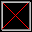 В течение урока мы должны с вами ответить на следующие вопросы:1.    Что такое «магазин»?2.    Какие бывают магазины.3.    Что такое  «Бакалея» и «галантерея» ?4.    Для чего нам столько магазинов?5.    Где купить… ?Итак, что же такое «МАГАЗИН»?СДАЙД 10Магазин – это учреждение, в котором продаются любые предметы.Запишите определение в тетради.3. Понятие о видах магазинов.СДАЙД 11-      На свете существует много самых разнообразных магазинов.-      Например, ПРОДУКТОВЫЕ. Что может продаваться в таких магазинах?-      Могут быть и узкоспециализированные ПРОДУКТОВЫЕ магазины.СДАЙД 12 Хлебный магазин или булочнаяСДАЙД 13 Магазин молочных продуктов.СДАЙД 14Что еще может продаваться в ПРОДУКТОВЫХ магазинах? ПРОДУКТОВЫЕБУЛОЧНАЯКОНДИТЕРСКАЯМОЛОКОСОКИ-ВОДЫМЯСО-РЫБАКОЛБАСЫБАКАЛЕЯСловарная работа: какое новое слово вы увидели? Что такое БАКАЛЕЯ?СДАЙД 15Бакалея – это сухие съестные товары (сухие фрукты, чай, сахар, кофе, муку, крупу, макаронные изделия, приправы и др.)СДАЙД 16-      Итак, бывают магазины ПРОДУКТОВЫЕ, а бывают – ПРОМТОВАРНЫЕ, т.е. магазины, в которых продаются промышленные товары.СДАЙД 17-      В промтоварных магазинах, так же как и в продуктовых можно купить как много разных промышленных товаров, так и какой-то один их вид.Что продается в этом магазине? Какой это магазин?СДАЙД 18 Какой это магазин?СДАЙД 19 Какой это магазин? СДАЙД 20-      Что еще может продаваться в промтоварных магазинах? ПРОМТОВАРНЫЕМЕБЕЛЬОДЕЖДАОБУВЬИГРУШКИГАЛАНТЕРЕЯПОСУДАХозяйственныйСловарная работа: какое новое слово вы увидели?Что такое ГАЛАНТЕРЕЯ?СДАЙД 21Галантерея – это группа товаров, представляющих предметы туалета и личного обихода (галстуки, нитки, пуговицы, перчатки, шарфы, сумки, зонты и др.)4. Расширение и уточнение представлений детей о видах специализированных магазинов.СДАЙД 22- Но есть и такие магазины, которые нельзя отнести ни к продуктовым ни к промтоварным. Это СПЕЦИАЛИЗИРОВАННЫЕ магазины.-  Например, ювелирные, книжные, цветочные, антикварные, зоомагазины. Или магазины «Детский мир», «Все для спорта», «Автолюбитель».Как вы думаете, что может продаваться в этих магазинах? 5.    Дидактические игры.СДАЙД 23 – 321)    Назовите магазин*По предложенной фотографии определить принадлежность магазина (продуктовый, промтоварный, специализированный), ассортимент товара.*  Придумать название для магазина.СДАЙД 33 – 342)    Догадайся, что продается в магазине по его названию.*      По предложенным названиям определить специализацию и ассортимент товаров магазина.*      Какие из этих магазинов есть в вашем городе? Можно ли по их названию определить, какие товары в них можно купить?СДАЙД 35 – 363)    Дополни предложенияВставить пропущенные слова, дополнить предложения по смыслу.                        1)          Мама купила в хлебном магазине ……. .                        2)          Папа купил в цветочном магазине …… .                        3)          Женя увидел в магазине игрушек ……  и   купил   их.                        4)          Бабушка приобрела в овощном магазине…… .                        5)          Маша и папа выбрали для мамы ….. в ювелирном магазине.                        6)          В зоомагазине есть все для …….. .                        7)          Брат купил теннисные ракетки в магазине «…….».                        8)          В магазине «Посуда» Валя купила красивые ….. .